Publicado en Madrid el 24/09/2018 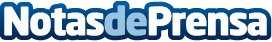 Goldenmac y La Salle impulsan un proyecto de educación personalizada con iPadEsta innovación pedagógica potencia la atención y motivación de los escolaresDatos de contacto:Robert Sendra932 376 434 Nota de prensa publicada en: https://www.notasdeprensa.es/goldenmac-y-la-salle-impulsan-un-proyecto-de Categorias: Educación Madrid Ocio para niños Dispositivos móviles Innovación Tecnológica http://www.notasdeprensa.es